Publicado en Madrid el 10/07/2018 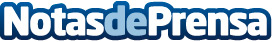 Finer.es lanza una app móvilAhora se puede solicitar un préstamo de forma más rápida y fácil, solo se tiene que descargar la app en Google PlayDatos de contacto:Bulat YakupovNota de prensa publicada en: https://www.notasdeprensa.es/finer-es-lanza-una-app-movil Categorias: Nacional Finanzas Telecomunicaciones Emprendedores E-Commerce Dispositivos móviles http://www.notasdeprensa.es